Ms. Diehl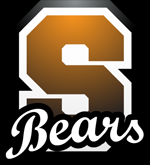 Stylistic Analysis EssaySummerville High School“There are no great limits to growth because there are no limits ofhuman intelligence, imagination, and wonder.”–Ronald ReaganPrompt: Now that you have analyzed this work of literature, I’d like you to write a stylistic analysis essay that highlights how the author used three specific devices to shape one element of literature (be sure to include an adjective for this element), that ultimately teaches the reader a lesson (theme). Make sure your thesis is clear, your analysis insightful, and your details, accurate. Please refer to the lecture notes on “Essay Writing” to remind yourself of the correct structure. This will be an in-class essay, timed-write, over the course of two class periods. You will have the whole class period on Monday, Nov. 16th AND Nov. 18th to plan, organize, and write your essay. You will share your doc. with on Drive, and I will monitor your progress and that your work is only completed during the allotted class time. Happy writing Ms. DiehlStylistic Analysis EssaySummerville High School“There are no great limits to growth because there are no limits ofhuman intelligence, imagination, and wonder.”–Ronald ReaganPrompt: Now that you have analyzed this work of literature, I’d like you to write a stylistic analysis essay that highlights how the author used three specific devices to shape one element of literature (be sure to include an adjective for this element), that ultimately teaches the reader a lesson (theme). Make sure your thesis is clear, your analysis insightful, and your details, accurate. Please refer to the lecture notes on “Essay Writing” to remind yourself of the correct structure. This will be an in-class essay, timed-write, over the course of two class periods. You will have the whole class period on Monday, Nov. 16th AND Nov. 18th to plan, organize, and write your essay. You will share your doc. with on Drive, and I will monitor your progress and that your work is only completed during the allotted class time. Happy writing 